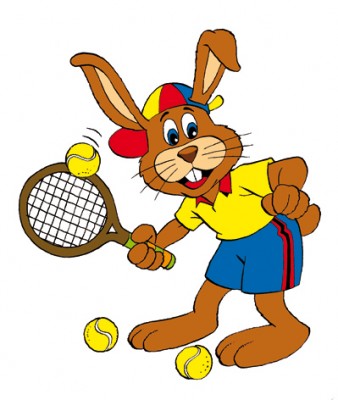 DAMES LENTE TOERNOOINieuwe banen………. nieuwe traditie.Een gezellige dames lente toernooi.Doe je mee?Wanneer:			Zaterdagmiddag 4 meiAanwezig :			14.30 uur.     Kosten: 		4,00 euroWe starten met tennissen  om 15.00 uur tot ongeveer 17.30 uur.(om 19.00 uur sluiten we uiterlijk de kantine i.v.m. dodenherdenking)Geef je op voor 1 mei bij:Simone Tietema (htietema@xs4all.nl) of Jacqueline Kraak (j.kraak@hotmail.com)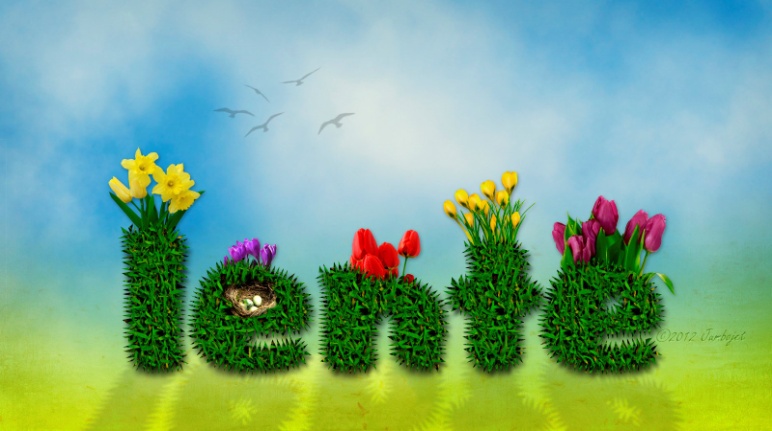 